Évaluation d’histoire CM1, leçon HIST 6 « La conquête de la Gaule par les Romains »1 - Sur cette feuille, réponds aux questions suivantes par des phrases complètes. [6 réponses]Pourquoi les Romains ont-ils voulu conquérir la Gaule ?..........................................................................................................................................................................................................................................................................................................................................Quel général Romain a décidé de conquérir la Gaule ?..........................................................................................................................................................................................................................................................................................................................................Comment s’appelle le chef Gaulois qui a voulu empêcher la conquête de la Gaule ?..........................................................................................................................................................................................................................................................................................................................................Comment s’appelle la bataille que les Gaulois ont remportée ?..........................................................................................................................................................................................................................................................................................................................................Comment s’appelle la bataille que les Romains ont remportée, en 52 avant JC ?..........................................................................................................................................................................................................................................................................................................................................Les Romains ont organisé le siège d’une ville. Que signifie le mot siège ?..........................................................................................................................................................................................................................................................................................................................................2 - Sur cette feuille, complète ce dessin avec les noms des équipements du soldat romain. [6 réponses]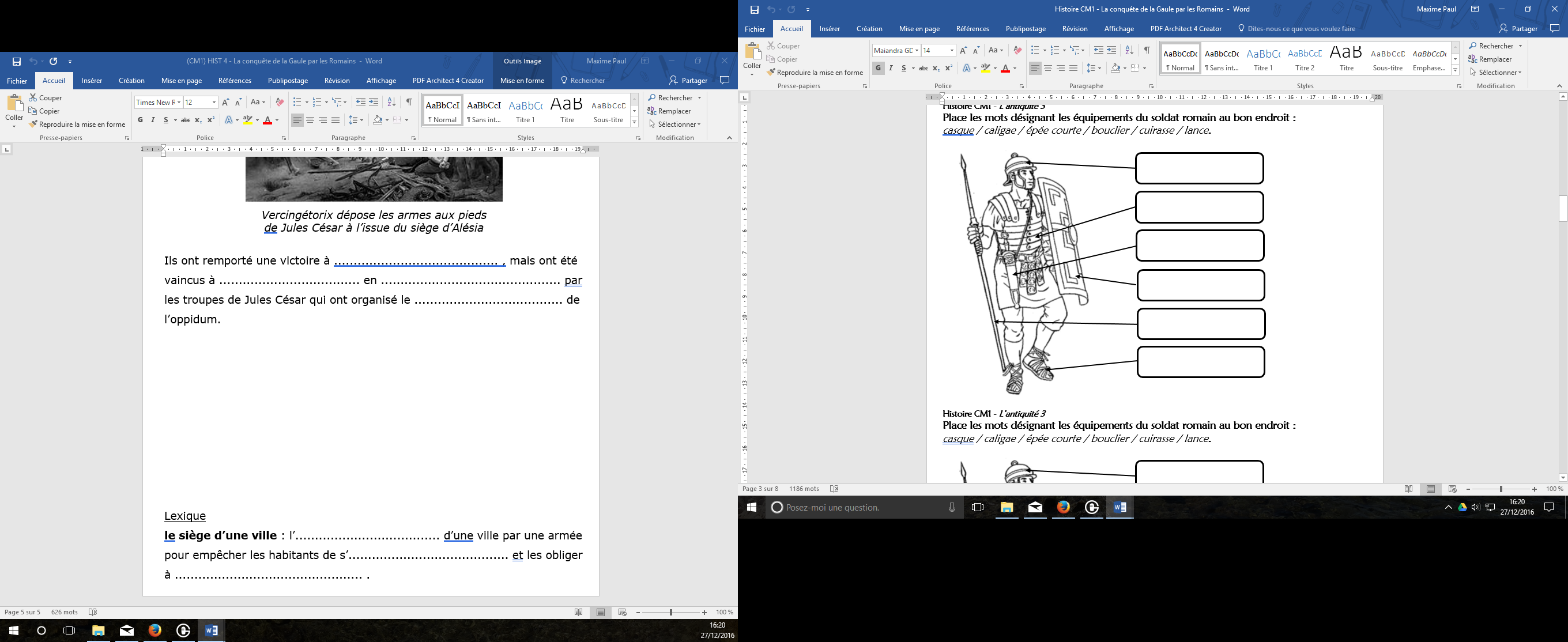 Évaluation d’histoire CM1, leçon HIST 6 « La conquête de la Gaule par les Romains » Corrigé1 - Sur cette feuille, réponds aux questions suivantes par des phrases complètes. [6 réponses]Pourquoi les Romains ont-ils voulu conquérir la Gaule ? Pour ses richesses.Quel général Romain a décidé de conquérir la Gaule ? Jules César.Comment s’appelle le chef Gaulois qui a voulu empêcher la conquête de la Gaule ? Vercingétorix.Comment s’appelle la bataille que les Gaulois ont remportée ? Gergovie.Comment s’appelle la bataille que les Romains ont remportée, en 52 avant JC ? Alésia.Les Romains ont organisé le siège d’une ville. Que signifie le mot siège ? L’encerclement d’une ville par une armée pour empêcher les habitants de s’approvisionner et les obliger à se rendre.2 - Sur cette feuille, complète ce dessin avec les noms des équipements du soldat romain. [6 réponses]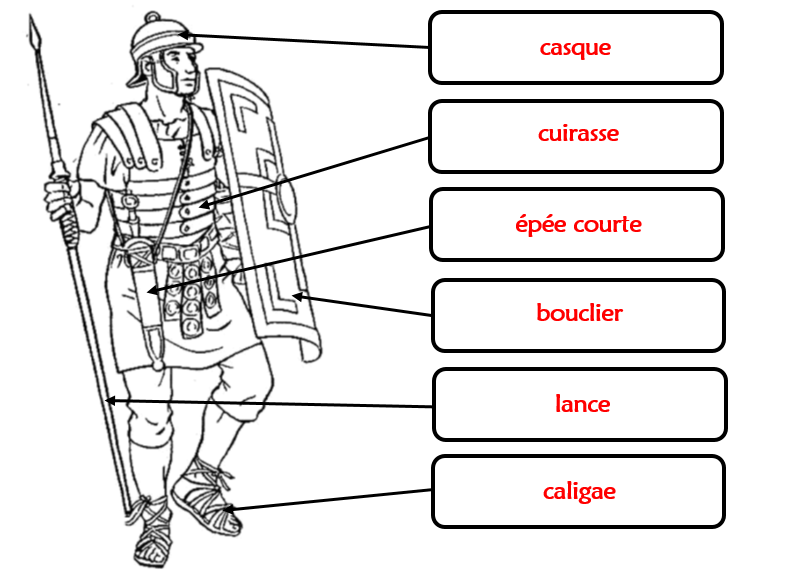 HIST 6n°CompétenceScoreÉvaluationÉvaluationÉvaluationÉvaluationSignatureHIST 61Je sais comment la Gaule a été conquise./6AARECANAHIST 62Je connais le vocabulaire lié à la conquête de la Gaule./6AARECANAHIST 6n°CompétenceScoreÉvaluationÉvaluationÉvaluationÉvaluationSignatureHIST 61Je sais comment la Gaule a été conquise./6AARECANAHIST 62Je connais le vocabulaire lié à la conquête de la Gaule./6AARECANA